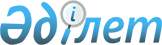 О признании утратившим силу решения акима Жетысуского района города Алматы от 14 марта 2018 года № 01 "Об утверждении методики оценки деятельности административных государственных служащих корпуса "Б" аппарата акима Жетысуского района города Алматы"Решение акима Жетысуского района города Алматы от 9 августа 2023 года № 1. Зарегистрировано в Департаменте юстиции города Алматы 10 августа 2023 года № 1734
      В соответствии со статьей 27 Закона Республики Казахстан "О правовых актах", аким Жетысуского района города Алматы РЕШИЛ:
      1. Признать утратившим силу решение акима Жетысуского района города Алматы от 14 марта 2018 года № 01 "Об утверждении методики оценки деятельности административных государственных служащих корпуса "Б" аппарата акима Жетысуского района города Алматы" (зарегистрировано в Реестре государственной регистрации нормативных правовых актов за № 1462).
      2. Контроль за исполнением настоящего решения возложить на руководителя аппарата акима Жетысуского района города Алматы.
      3. Настоящее решение вводится в действие по истечении десяти календарных дней после дня его первого официального опубликования.
					© 2012. РГП на ПХВ «Институт законодательства и правовой информации Республики Казахстан» Министерства юстиции Республики Казахстан
				
      Д. Акежанов
